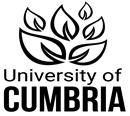 UNIVERSITY OF CUMBRIACOURSEWORK REASSESSMENT REQUIREMENT Module Code: HSOS6106Module Title: DissertationTutor: Nigel Smith/Supervisor as previously allocatedTitle of the item of work: PosterWordage: 1000 words or equivalentGrading CriteriaGrading criteria are published on the module Blackboard site.SUBMISSION DATE AS PER STUDENT PORTALSubmit via Turnitin to the relevant submission point on the module Blackboard site by 4pm on the date stipulated by the University Progression and Award Board.
